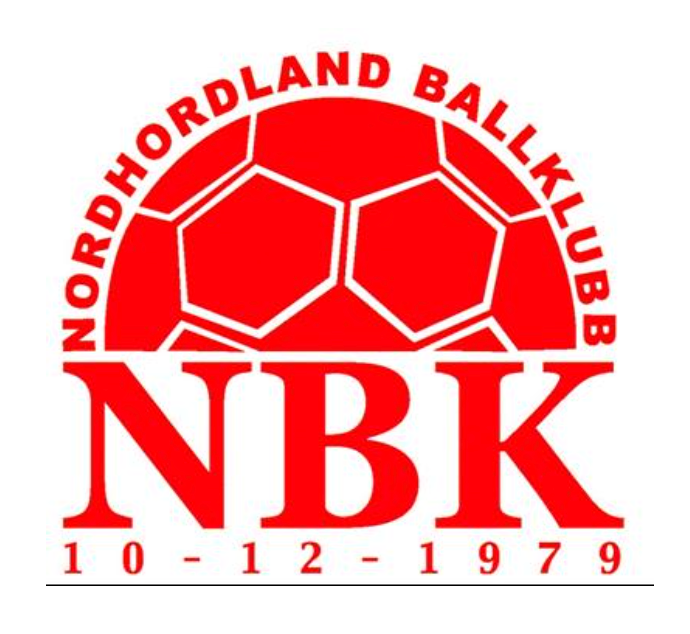 UKEPlan 33DagMandagGresset20.00TirsdagGresset18.00 OnsdagGresset20.00TorsdagGresset18.00FredagGresset18.00LørdagGresset16.00SøndagTemaRestitusjon og SpillsystemFriFysiskKampforberedendeFriKampFriINNHOLD OppvarmingSpill mot markørerForsvar vs Angrep«kamp» storbaneOppvarmingPasningsøvelsePossession(Overtall)«Kamp» mellomstor baneOppvarmingPasningsøvelseJagefirkantSpill – BoksOppvarmingPossessionTaktisk spillDødballkampOppvarmingOffensiv – struktur«Hvor er det rom?»Spill - storbaneKampOsterøy16.00Antall spillere23+322+322+322+322+322+3Tid909090909090TrenereBIS, HV, ABEBIS, HV, ABEBIS, HV, ABEBIS, HV, ABE BIS, HV, ABEBIS, HV, ABE